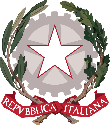 Ministero dell’Istruzione e del MeritoIstituto d’Istruzione Superiore Statale “F. Meneghini”Via A. Morino, 5 - 25048 Edolo (Bs)Tel. 0364 71033 - Fax 0364 73175C.F.: 81006200174   –   CODICE UNIVOCO: UFLIPEALLEGATO C: Dichiarazione sull’insussistenza di situazioni di conflitto di interesse e di cause di inconferibilità e incompatibilitàLinea di investimento - PNRR Missione 4: Istruzione e Ricerca. Componente 1- Potenziamento dell’offerta dei servizi di istruzione: dagli asili nido alle Università. Investimento 1.4: Intervento straordinario finalizzato alla riduzione dei divari territoriali nelle scuole secondarie di I e II grado e alla lotta alla dispersione scolastica) – Azioni di prevenzione e contrasto della dispersione scolastica (D.M. 170/2022) – Progetto “AD HOC”; Codice Avviso M4C1I1.4-2022- 981. Codice progetto: M4C1I1.4-2022-981-P-11443, CUP: D44D22004780006.AL DIRIGENTE SCOLASTICOIIS MENEGHINI EDOLO (BS)OGGETTO: DICHIARAZIONE SULL’INSUSSISTENZA DI SITUAZIONI DI CONFLITTO DI INTERESSE E DI CAUSE DI INCONFERIBILITÀ E INCOMPATIBILITÀ (ai sensi dell’art. 53, comma 14 del D.Lgs. 165/2001 come modificato dall’art. 1 comma 42 lettera h L. 190/2012 e dall’art. 20 del D.Lgs. 39/2013)Il/la sottoscritto/a   							 nato/a a	________________ il _____________________ codice fiscale |  |  |  |  |  |  |  |  |  |  |  |  |  |  |  |  | residente a		___			 via 						recapito tel. 		___	 recapito cell. ________________ indirizzo e-mail		             	    ______________	                indirizzo PEC 						                in servizio presso				      	con la qualifica di 		_______________________avendo preso visione dell’Avviso di selezione indetto dal Dirigente Scolastico di codesta istituzione scolastica a valere sul progetto - Linea di investimento - PNRR Missione 4: Istruzione e Ricerca. Componente 1- Potenziamento dell’offerta dei servizi di istruzione: dagli asili nido alle Università. Investimento 1.4: Intervento straordinario finalizzato alla riduzione dei divari territoriali nelle scuole secondarie di I e II grado e alla lotta alla dispersione scolastica) – Azioni di prevenzione e contrasto della dispersione scolastica (D.M. 170/2022) – Progetto “AD HOC”; Codice Avviso M4C1I1.4-2022-981. Codice progetto: M4C1I1.4-2022-981-P-11443, CUP: D44D22004780006;consapevole delle sanzioni penali previste per il caso di dichiarazioni false o mendaci, così come stabilito dall’articolo 76 del D.P.R. 445/2000, nonché della decadenza dei benefici eventualmente conseguenti al provvedimento emanato sulla base di dichiarazioni non veritiere, ex articolo 75 del medesimo D.P.R., sotto la propria responsabilità;DICHIARAai sensi degli articoli 46 e 47 del D.P.R. 445/2000:che non sussistono situazioni, anche potenziali, di conflitto di interesse con l’Istituto di Istruzione Superiore IIS MENEGHINI-EDOLO (BS), ai sensi dell’art. 53, comma 14, del D.Lgs 165/2001, come modificato dalla legge n. 190/2012;che non sussistono cause di incompatibilità o inconferibilità, ai sensi dell’art. 20 del D.Lgs 39/2013, a svolgere incarichi nell’interesse dell’Istituto di Istruzione Superiore MENEGHINI EDOLO (BS);il sottoscritto si impegna, altresì, a comunicare tempestivamente eventuali variazioni del contenuto della presente dichiarazione e a rendere nel caso, una nuova dichiarazione sostitutiva;AUTORIZZAla pubblicazione dei presenti dati sul sito web del dell’Istituto di Istruzione Superiore “F. Meneghini” di Edolo (BS).Data_______________________                                                                           Firma _______________________www.istitutomeneghini.edu.itbsis007008@istruzione.itbsis007008@pec.istruzione.it